SARSMA TABLASI  DENEY SETİ  KULLANMA VE GÜVENLİK TALİMATI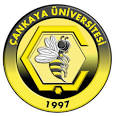 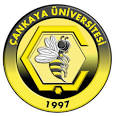 Deney yapılırken cihaza dokunmayınız.Deney süresince cihazın en az 1 metre uzağında durunuz.Deneye başlamadan önce tüm deney bileşenlerinin hareket etmeyecek şekilde sabitleyin.Laboratuvar öğretim elemanları gözetiminde kullanılmalıdır.Meydana gelen arızalarda direkt müdahale edilmemeli ve tedarikçi firma servisi çağırılmalıdır.Güvenlik önlemleri ile ilgili yerleri belli aralıklarla kontrol ediniz.                              ÇANKAYA ÜNİVERSİTESİ